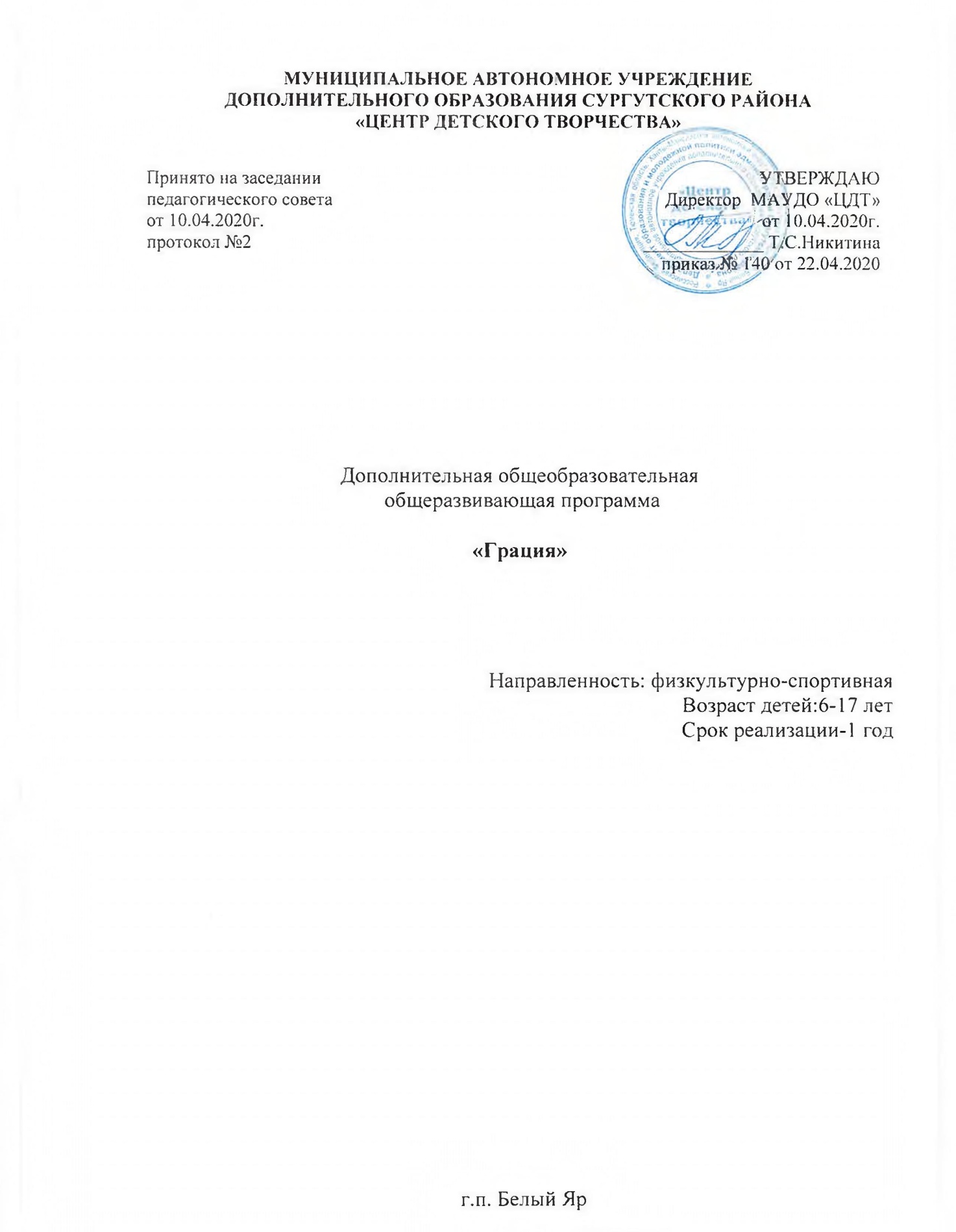 ПАСПОРТ ПРОГРАММЫПОЯСНИТЕЛЬНАЯ ЗАПИСКАДополнительная общеобразовательная (общеразвивающая программа) разработана в соответствии со следующими нормативно-правовыми документами:Конституция Российской Федерации. Конвенция о правах ребенка.Федеральный закон № 273-ФЗ от 21.12.2012 года «Об образовании Российской Федерации».Приказ Министерства просвещения РФ от 09 ноября 2018 г. №196 «Об утверждении Порядка организации и осуществления образовательной деятельности по дополнительным общеобразовательным программам». Концепция развития дополнительного образования и молодежной политики в Ханты-Мансийском автономном округе – Югре.Методические рекомендации по проектированию дополнительных общеобразовательных общеразвивающих программ (Минобрнауки РФ ФГАУ «ФИРО» г. Москва, 2015 г.).Постановление от 04.07.2014 г. № 41 «Об утверждении СанПиН 2.4.4.3172-14 (Санитарно-эпидемиологические требования к устройству, содержанию и организации режима работы образовательных организаций дополнительного образования детей). Приказ Департамента образования и молодежной политики ХМАО – Югры от 04.08.2016 № 1224 «Об утверждении Правил персонифицированного финансирования дополнительного образования детей в Ханты-Мансийском автономном округе -Югре».Приказ  Департамента образования и молодежной политики ХМАО – Югры от 20.08.2018г. № 1142 «О внесении изменений в Приказ Департамента образования и молодежной политики ХМАО – Югры от 04.08.2016 № 1224 «Об утверждении Правил персонифицированного финансирования дополнительного образования детей в Ханты-Мансийском автономном округе-Югре».Устав муниципального автономного учреждения дополнительного образования Сургутского района «Центр детского творчества».Положение о дополнительной общеобразовательной программе педагога дополнительного образования муниципального автономного учреждения дополнительного образования Сургутского района «Центр детского творчества».	В основе разработки содержания программы использованы положения  программы по спортивной аэробике  Н.А.Рукабер, 1994 г; методические рекомендации  преподавания оздоровительной аэробики В.Ю.Довыдова , Т.Г.Коваленко, Г.О.Краснова, 2006г; авторской программы «Чудо-ритмика» Е. Скрипниченко, 2010г.Модульное построение программы способствует приобретению ключевых компетенций, дальнейшее применение которых возможно во многих жизненных ситуациях, образовательной и профессиональной сферах.Данная программа имеет физкультурно-спортивную направленность. Содержание дополнительной программы направлено на изучение теоретических основ здорового образа жизни и формирование физических и творческих навыков обучающихся.	Дополнительная общеобразовательная общеразвивающая программа «Грация» состоит из двух модулей:	1-ый модуль - «Мир аэробики».Образовательная задача модуля: формирование потребности в здоровом образе жизни, начальных танцевально-двигательных знаний и  умений по средствам аэробики.	2-ой модуль - «Аэробика – танец - здоровье».Образовательная задача модуля: совершенствование физических и творческих способностей обучающихся посредством исполнительской деятельности.Модули могут быть реализованы в течение одного учебного года.Актуальность программы в приобщении подрастающего поколения к здоровому образу жизни, творческой самореализации личности ребенка, укреплении психического и физического здоровья детей. Программа создает  прочную основу для воспитания здорового человека, сильной, гармонично развитой личности, для расширения двигательных возможностей, компенсации дефицита двигательной активности детей.Педагогическая целесообразность изучения дополнительной программы состоит в том, чтобы сформировать здоровый образ жизни. Как и многие другие виды спорта, аэробика, требует постепенного перехода от простого к сложному. Программы позволяет планомерно работать с детьми разного возраста, объединяя их по физическим данным и подготовленности. Аэробика позволяет решить проблему занятости у детей свободного времени, пробуждение  интереса к занятиям спортом. Классификация программы по освоению предполагает углубленный уровень,  направленный на развитие компетентности обучающихся в данной образовательной области, формирование навыков на уровне практического применения. Курс является практико-ориентированным.	Новизна дополнительной общеобразовательной программы «Грация» ориентирована на детей, не проходивших специального отбора по уровню музыкальных и двигательных навыков и ранее не занимающихся танцами. Занятия не требуют специальной физической подготовки, и овладеть навыками составленного комплекса упражнений и комбинаций можно уже через несколько занятий. Цель обучения: физическое развитие и укрепление здоровья обучающихся посредством аэробики и танцев.Задачи обучения:Обучающие:закрепить навык правильной осанки; освоить простые комплексы танцевальной аэробики;обучить основам танцевальных движений;научить согласовывать движения с музыкой;Развивающие:развитие мышечной силы, выносливости, скоростных и координационных способностей;развитие чувства ритма, памяти и внимания;формирование навыков выразительности, пластичности, грациозности и изящества танцевальных движений;развивать мышление, воображение, находчивость и познавательную активность, расширять кругозор;развитие чувства уверенности в себе и в своих силах.Воспитательные:воспитывать активное отношение к жизни и здоровый образ жизни; воспитывать чувство товарищества, взаимопомощи и трудолюбия.Программа адресована детям 6-17 лет (стартовый – 6-10 лет, базовый – 11-14 лет, продвинутый – 15-17 лет).Набор в группы осуществляется на общих основаниях. Количество обучающихся в группе: 15 человек.Программа обучения рассчитана: на 1 год (168 часов)Режим занятий1 год обучения – 168 часов: 4 часа в неделю (2 раза по 2 часа)Режим занятий обучающихся соответствует санитарным нормам, установленным для детей возраста 6-17 лет.Методы обучения (по внешним признакам деятельности преподавателя и учащихся): Лекции – изложение педагогом предметной информации.Обучающие игры – моделирование различных жизненных ситуаций с обучающей целью. Ролевые игры – предложение обучающихся стать персонажем и действовать от его имени в моделируемой ситуации. Презентация – публичное представление определенной темы. Практическая работа – выполнение упражнений. Самостоятельная работа – выполнение упражнений совместно или без участия педагога. Творческая работа – подготовка, выполнение и защита творческих проектов учащимися.По источнику получения знаний:словесные;наглядные:демонстрация плакатов, схем, таблиц, видеоматериала;просмотр кино- и телепрограмм;практические:практические задания;мастер-классы;творческие игры;соревнования;концерт, фестиваль и т.д.;По степени активности познавательной деятельности учащихся:объяснительный;иллюстративный;проблемный;частично-поисковый;Формы организации деятельности учащихся на занятии:фронтальная;групповая;индивидуальная.Образовательные технологииПри реализации данной программы используются информационно-коммуникационная, технология проблемного обучения, игровые технологии.Ожидаемые результаты и способы определения их результативностиОсновным результатом деятельности обучающихся при завершении курса обучения является показательное выступление обучающихся.Личностные результаты: формирование эстетических потребностей и чувств, художественно - творческого мышления, наблюдательности, фантазии;формирование ответственности, самокритичности, самоконтроля;умение работать в группе;	умение рационально строить самостоятельную деятельность;умение грамотно оценивать свою работу, находить её достоинства и недостатки; умение доводить работу до логического завершения; формирование умения использовать знания об индивидуальных особенностях физического развития и физической подготовленности, о соответствии их возрастным и половым нормативам; владение знаниями о функциональных возможностях организма, способах профилактики заболеваний и перенапряжения средствами физической культуры; проявление положительных качеств личности и управление своими эмоциями в различных (нестандартных) ситуациях и условиях; проявление дисциплинированности, внимательности, трудолюбия и упорства в достижении поставленных целей; формирование установки на безопасный, здоровый образ жизни, наличие мотивации к творческому труду, работе на результат.Метапредметные результаты характеризуют уровень сформированности универсальных способностей обучающихся, проявляющихся в познавательной и практической деятельности: умение сравнивать, анализировать, выделять главное, обобщать; умение вести диалог, распределять функции и роли в процессе выполнения коллективной работы; умение планировать и грамотно осуществлять учебные действия в соответствии с поставленной задачей, находить варианты решения различных творческих или технических задач;умение рационально строить самостоятельную творческую деятельность;определять наиболее эффективные способы достижения результата;формирование умения понимать причины успеха или неуспеха учебной деятельности и способности конструктивно действовать даже в ситуациях неуспеха;продуктивное сотрудничество (общение, взаимодействие) со сверстниками при решении задач на уроках и во внеурочной и внешкольной физкультурной деятельности;готовность конструктивно разрешать конфликты посредством учета интересов сторон и сотрудничества, умением вести дискуссию, обсуждать содержание и результаты совместной деятельности, находить компромиссы при принятии общих решений;овладение базовыми предметными и межпредметными понятиями, отражающими существенные связи и отношения между объектами и процессами;умение осуществлять информационную, познавательную и практическую деятельность с использованием различных средств информации и коммуникации;формирование понимания красоты телосложения и осанки человека в соответствии с культурными образцами и эстетическими канонами, формирование физической красоты с позиции укрепления и сохранения здоровья.Предметные результаты:формирование знаний о роли физической культуры для укрепления здоровья (физического, социального и психического), о положительном влиянии физической культуры на развитие человека (физическое, интеллектуальное, эмоциональное, социальное), о здоровом образе жизни как фактора успешной учебы и социализации;овладение умениями организовывать здоровьесберегающую жизнедеятельность (режим дня, утренняя зарядка, оздоровительные мероприятия, спортивные игры и т.д.);формирование навыка систематического наблюдения за своим физическим состоянием, величиной физических нагрузок, данными мониторинга здоровья (длины и массы тела и др.), показателями основных физических качеств (быстроты, координации, гибкости, выносливости);обнаружение ошибок при выполнении учебных заданий, отбор способов их исправления;взаимодействие со сверстниками по правилам проведения  соревнований по видам аэробики;планирование занятий физическими упражнениями в режиме дня, организация отдыха и досуга с использованием средств аэробики;изложение фактов истории развития аэробики, характеристики видов аэробики, влияние аэробных занятий на организм человека;развитие основных физических качеств;оказание посильной помощи и моральной поддержки сверстникам при выполнении учебных заданий, доброжелательное и уважительное отношение при объяснении ошибок и способов их устранения;организация и проведение со сверстниками спортивных игр, эстафет (смотров – конкурсов по видам аэробики, спортивно-оздоровительных мероприятий и соревнований);подготовка собственных программ (комплексов) и показательных выступлений на базе изученных элементов классической аэробики, степ-аэробики, функционального тренинга;анализ и объективная оценка результатов собственного труда, поиск возможностей и способов их улучшения.Способы и формы выявления результатов: опрос, наблюдение, конкурсы, открытые и итоговые занятия, зачет.Способы и формы фиксации результатов: грамоты, дипломы, тестирование, фото.Способы и формы предъявления результатов: конкурсы, фестивали, открытые занятия, презентации.Для определения качества обученности по данной программе используется уровневая оценка: стартовый, базовый, продвинутый. Результат прохождения первого модуля – открытое занятие «Мой мир аэробики» и второго модуля – творческое выступление «Мой успех». По окончании обучения учащимся выдаётся свидетельство об обучении с указанием уровня усвоения материала.Система условий реализации программы основана на следующих принципах:Коммуникативный принцип – позволяет строить обучение на основе общения равноправных партнеров и собеседников, дает возможность высказывать свое мнение (при взаимном уважении), формирует коммуникативно-речевые навыки. Гуманистический принцип - создание благоприятных условий для обучения всех детей, признание значимости и ценности каждого ученика (взаимопонимание, ответственность, уважение). Принцип культуросообразности – предполагает, что творчество учащихся должно основываться на общечеловеческих ценностях культуры и строится в соответствии с нормами и ценностями, присущими традициям нашего региона. Принцип коллективности - дает опыт взаимодействия с окружающими, сверстниками, создаёт условия для самопознания, социально-педагогического самоопределения. Условия реализацииМатериально-техническое оснащение процесса обучения:Хореографический кабинет, оборудованный в соответствии с санитарно-гигиеническими требованиями. Зеркала -  12 шт.Станки – 2 шт.Музыкальная колонка – 1 шт.Гимнастические лавки – 7 шт. Гимнастические коврики – 16 шт.Форма для обучающихся: спортивная одежда, танцевальная обувь, подобранные волосы.Характеристика педагогического составаПедагог, реализующий дополнительную общеобразовательную общеразвивающую программу: Шандер Татьяна Ивановна, педагог дополнительного образования.Стаж работы – 7 лет.Квалификационная категория- перваяДолжностные обязанности в рамках реализации дополнительной общеобразовательной общеразвивающей программе:реализация дополнительной программы;разработка и внедрение в образовательный процесс новых дидактических разработок;побуждение обучающихся к самостоятельной работе, творческой деятельности;информационное сопровождение обучающихся при выполнении и защите творческих проектов.УЧЕБНЫЙ ПЛАНСОДЕРЖАНИЕ ПРОГРАММЫМодуль 1. «Мир аэробики»:  68 часов  (теория – 16 часов, практика – 52 часа).Стартовый уровень: под руководством педагога у учащихся формируются знания и умения здорового образа жизни. Учащиеся знакомятся с:техникой безопасности и пожарной безопасности на рабочем месте, охраной труда;понятие о личной гигиене и гигиеническом обеспечении занятий;гигиенические требования к спортивной одежде, обуви и местам занятий;понятие о режиме, его значение в жизнедеятельности человека;понятием о системе мероприятий по профилактике вредных привычек;понятием техники выполнения упражнений с различными группами мышц;ритмогимнастикой (строевые упражнения, упражнения с предметами, упражнения с предметами);историей аэробики;видами аэробики;стретчингом;техникой исполнения элементов танцевальной аэробики;упражнениями для развития амплитуды движений и гибкости;изучением и совершенствованием исполнения элементов танцевальной аэробики;Диагностическая оценка уровня: исполнение выученных танцевальных композиций.Базовый уровень:  учащиеся совместно с педагогом получают основные навыки в сохранении и укрепления здоровья по средствам аэробики. Учащиеся знакомятся с:техникой безопасности и пожарной безопасности на рабочем месте, охраной труда;понятием о личной гигиене и гигиеническом обеспечении занятий;гигиеническими требованиями к спортивной одежде, обуви и местам занятий;питанием, его значением в сохранении и укреплении здоровья;понятием о системе мероприятий по профилактике вредных привычек;историей аэробики;видами аэробики;ритмогимнастикой (строевые упражнения, упражнения с предметами, упражнения с предметами);понятиями техники выполнения упражнений с различными группами мышц;техникой выполнения упражнений с предметами и без предметов;правилами выполнения разных видов шагов в танцевальной аэробике;правилами комбинирования элементов танцевальной аэробики в танцевальные связки;упражнениями для развития амплитуды движений и гибкости;совершенствованием стретчинга; упражнениями из других видов спорта (лёгкая атлетика, подвижные и спортивные игры);упражнениями для развития развитие координации движений, координационной памяти;Диагностическая оценка уровня: исполнение выученных танцевальных композиций, концертных номеров.Продвинутый уровень:  учащиеся способны самостоятельно изучить и выполнить танцевальную композицию. Учащиеся изучают и выполняют:технику безопасности и пожарной безопасности на рабочем месте, охраной труда;понятие о личной гигиене и гигиеническом обеспечении занятий, требования к спортивной одежде, обуви и местам занятий;понятие об обмене веществ, калорийности и усвоении пищи, энергозатраты при физических нагрузках;понятие о рациональном питании, режиме питания и регулировании веса тела спортсмена;упражнения из других видов спорта (лёгкая атлетика, подвижные и спортивные игры);техникой выполнения упражнений с различными группами мышц;техникой выполнения упражнений с предметами и без предметов с увеличением темпа;правила выполнения разных видов танцевальных шагов в танцевальной аэробике;правила комбинирования элементов танцевальной аэробики в танцевальные связки;совершенствование стретчинга с гимнастическими лентами;упражнения для развития развитие координации движений, координационной памяти.Диагностическая оценка уровня: исполнение выученных танцевальных композиций, концертных номеров.Модуль 2. «Аэробика – танец - здоровье»: 100 часов  (теория – 28 часа, практика – 72 часов)Стартовый уровень: под руководством педагога у учащихся формируются знания и умения  танцевального искусства. Учащиеся знакомятся с:оздоровительной аэробикой;основными понятиями: такт, за такт, музыкальная фраза;совершенствование стретчинга (в паре, «круговая растяжка»);техникой выполнения элементов классического танца у станка;упражнениями для развития музыкального темпа, ритма.Диагностическая оценка уровня: исполнение выученных танцевальных композиций, концертного номера.Базовый уровень: совместно с педагогом учащиеся изучают танцевальные связки на основе классического танца. Учащиеся знакомятся с:оздоровительной аэробикой;правилами работы в хореографическом классе;основными понятиями: такт, за такт, музыкальная фраза;совершенствование стретчинга (в паре, «круговая растяжка»);элементами классического танца у станка, на середине зала;техникой работы в танцевальном рисунке.Диагностическая оценка уровня: исполнение выученных танцевальных композиций, концертного номера.Продвинутый уровень: учащиеся способны самостоятельно изучить и выполнить творческую композицию (постановку) на заданную тему. Учащиеся изучают и выполняют:оздоровительную аэробику;стретчинг с гимнастической лентой;элементы современного танца у станка, на середине зала;технику работы в танцевальном рисунке (уровни);танцевальную композиция на заданную тему.Диагностическая оценка уровня: выступление в конкурсах, фестивалях различного уровня.По окончании обучения учащиеся награждаются дипломами, грамотами.Список учебной литературы для обучающихся:Лисицкая Т.С., Сиднева Л.В. Танцевальная аэробика:– Т . II. – М.: ФАР, 2002. Пасотинская В. Волшебный мир танца. – М., 1985.Танцы в начальной школе: практ. пособие/З.Я. Роот.- М.: Айрис-пресс,2006.-128 с.Тарасов Н. Классический танец. – СПб., 2005.Хоули Э.Т., Френкс Б.Д. Оздоровительный фитнес: пер с англ.- К.: Олимпийская литература, 2000 – 368 с.Шипилина И.А. Хореография в спорте/И.А. Шипилина. Серия «Образовательные технологии в массовом и олимпийском спорте» - Ростов н/Д: Феникс, 2004.- 224с.Шипилова С.Г. Танцевальные упражнения. – М., 2004.Список учебно-методической литературы для педагога:Аэробика. Теория и методика проведения занятий: Учебное пособие для студентов вузов физической культуры / Под.ред. Е. Б. Мякинченко, М. П. Шестаковой.  М.: СпортАкадемПресс, 2002.Базовая аэробика в оздоровительном фитнесе: уч. пособие / Планета фитнес. –  М.: ООО УИЦ ВЕК, 2006. – 72 с.Довыдов, В.Ю., Коваленко, Т.Г., Краснова, Г.О. Методика преподавания оздоровительной аэробики/ Довыдов  В.Ю., Коваленко Т.Г., Краснова Г.О. – Волгоград: Изд-во Волгогр. гос. ун-та. – 2004 г.Базовая аэробика в оздоровительном фитнесе: уч. пособие / Планета фитнес. –  М.: ООО УИЦ ВЕК, 2006. – 72 с.Иванова О.А., Дикаревич Л.М. Аэробика плюс сила и гибкость: физкультура для всех // Здоровье.  1993. № 1. С. 42–43.Крючек, Е.С. Аэробика. Содержание и методика проведения оздоровительных занятий / Е.С. Крючек . – М.: Терра-Спор, Олимпия Пресс, 2001. –  64с.Рукабер, Н.А. Программа по спортивной аэробике / Н.А.Рукабер – М. Физкультура и спорт. – 1994 г.Юсупова  Л.А., Миронов   В.М. Аэробика: учебно-методическое пособие / БГУФК. – Мн: БГУФК, 2005. – 100 сИнтернет – ресурсы:Копилка хореографа: http://secret-terpsihor.com.ua/2012-02-26-12-13-44.htmlПОЯСНИТЕЛЬНАЯ ЗАПИСКА К МОДУЛЮ «МИР АЭРОБИКИ»Современная аэробика – это динамичная структура, которая постоянно пополняет арсенал используемых средств и методов тренировки. Основным средством являются физические упражнения, вспомогательно – естественные силы природы и гигиенические факторы.Включение танцевальной аэробики в программу дополнительного образования в качестве одного из базового вида физкультурно-спортивной подготовки продиктовано её широкой популярностью среди детей младшего, среднего и старшего возраста, молодежи и взрослого населения.Танцевальная аэробика – один из самых молодых видов спорта. Это командный вид спорта, собравший всё лучшее из теории и практики оздоровительной и спортивной аэробики. В последние десятилетия аэробика стала всё больше завоёвывать популярность не только среди женщин, но и среди мужчин. Бурный рост числа сторонников аэробики обеспечил её выход на международную арену, и в настоящее время по данному виду спорта проводятся крупнейшие соревнования, включая Чемпионаты Европы и Мира, Международные турниры среди детей, подростков и молодежи.Всё это даёт основания активно привлекать к занятиям танцевальной аэробикой не только девочек, но и в равной степени мальчиков. Доступность и увлекательность, высокая эмоциональность, многообразие двигательных действий и функциональные нагрузки позволяют использовать данный вид спортивной деятельности, как одно из средств физического и психического развития школьников.Модуль способствует формированию здорового образа жизни  обучающихся, через знания и умения, полученные в области аэробики.Образовательная цель модуля: формирование потребности в здоровом образе жизни, начальных танцевально-двигательных знаний и  умений по средствам аэробики.Образовательные задачи модуля:Обучающие:закрепить навык правильной осанки; освоить простые комплексы танцевальной аэробики;Развивающие:развитие мышечной силы, выносливости, скоростных и координационных способностей;развитие чувства ритма, памяти и внимания;формирование навыков выразительности, пластичности, грациозности и изящества танцевальных движений;Воспитательные: воспитывать активное отношение к жизни и здоровый образ жизни;  воспитание у учащихся усердия, трудолюбия, аккуратности.Формы организации занятий: практические;словесные;учебно-игровые.Методы организации занятий (по степени активности познавательной деятельности): объяснительный;иллюстративный;проблемный;частично-поисковый.СОДЕРЖАТЕЛЬНОЕ НАПОЛНЕНИЕ МОДУЛЯВсего:  68 часов  (теории – 16 часов, практики – 52 часа)Стартовый уровень: под руководством педагога у обучающихся формируются знания и умения здорового образа жизни. Обучающиеся знакомятся с:техникой безопасности и пожарной безопасности на рабочем месте, охраной труда;понятие о личной гигиене и гигиеническом обеспечении занятий;гигиенические требования к спортивной одежде, обуви и местам занятий;понятие о режиме, его значение в жизнедеятельности человека;понятием о системе мероприятий по профилактике вредных привычек;понятием техники выполнения упражнений с различными группами мышц;ритмогимнастикой (строевые упражнения, упражнения с предметами, упражнения с предметами);историей аэробики;видами аэробики;стретчингом;техникой исполнения элементов танцевальной аэробики;упражнениями для развития амплитуды движений и гибкости;изучением и совершенствованием исполнения элементов танцевальной аэробики;Диагностическая оценка уровня: исполнение выученных танцевальных композиций.Базовый уровень:  обучающиеся совместно с педагогом получают основные навыки в сохранении и укрепления здоровья по средствам аэробики. Обучающиеся знакомятся с:техникой безопасности и пожарной безопасности на рабочем месте, охраной труда;понятием о личной гигиене и гигиеническом обеспечении занятий;гигиеническими требованиями к спортивной одежде, обуви и местам занятий;питанием, его значением в сохранении и укреплении здоровья;понятием о системе мероприятий по профилактике вредных привычек;историей аэробики;видами аэробики;ритмогимнастикой (строевые упражнения, упражнения с предметами, упражнения с предметами);понятиями техники выполнения упражнений с различными группами мышц;техникой выполнения упражнений с предметами и без предметов;выполнения разных видов шагов в классической аэробике;комбинирования элементов аэробики в танцевальные связки;упражнениями для развития амплитуды движений и гибкости;совершенствование стретчинга; упражнениями из других видов спорта (лёгкая атлетика, подвижные и спортивные игры);упражнениями для развития развитие координации движений, координационной памяти;Диагностическая оценка уровня: исполнение выученных танцевальных композиций, концертных номеров.Продвинутый уровень:  обучающиеся способны самостоятельно изучить и выполнить танцевальную композицию. Обучающиеся изучают и выполняют:технику безопасности и пожарной безопасности на рабочем месте, охраной труда;понятие о личной гигиене и гигиеническом обеспечении занятий, требования к спортивной одежде, обуви и местам занятий;понятие об обмене веществ, калорийности и усвоении пищи, энергозатраты при физических нагрузках;понятие о рациональном питании, режиме питания и регулировании веса тела спортсмена;упражнения из других видов спорта (лёгкая атлетика, подвижные и спортивные игры);понятия техники выполнения упражнений с различными группами мышц;технику выполнения упражнений с предметами и без предметов с увеличением темпа;выполнения разных видов танцевальной аэробике;комбинирования элементов аэробики в танцевальные связки;совершенствование стретчинга с гимнастическими лентами;упражнения для развития развитие координации движений, координационной памяти.Диагностическая оценка уровня: исполнение выученных танцевальных композиций, концертных номеров. УЧЕБНО-ТЕМАТИЧЕСКИЙ ПЛАНРезультатом обучения являются знания, умения и навыки, которые дети приобретут к концу изучения модуля:знания о сохранении и укреплении здоровья;знания об истории аэробики;знания о видах аэробики;общеукрепляющие упражнения на все группы мышц.Образовательные результаты модуля:обучающиеся анализируют режим здорового образа жизни;обучающиеся понимают процесс профилактике вредных привычек;у обучающихся формируется культура общения со сверстниками и взрослыми;  у обучающихся развивается мышечная сила, выносливость, скоростные и координационные способности;у обучающихся формируются навыки выразительности, пластичности, грациозности и изящества танцевальных движений;обучающиеся получают возможность развития танцевальных способностей по средствам аэробики.Критерии оценки качества усвоения знаний, умений и навыков_модуль 1 Ф.И. обучающегося ____________________________Список учебной литературы для обучающихся:Лисицкая Т.С., Сиднева Л.В. Танцевальная аэробика:– Т . II. – М.: ФАР, 2002. Пасотинская В. Волшебный мир танца. – М., 1985.Танцы в начальной школе: практ. пособие/З.Я. Роот.- М.: Айрис-пресс,2006.-128 с.Тарасов Н. Классический танец. – СПб., 2005.Хоули Э.Т., Френкс Б.Д. Оздоровительный фитнес: пер с англ.- К.: Олимпийская литература, 2000 – 368 с.Шипилина И.А. Хореография в спорте/И.А. Шипилина. Серия «Образовательные технологии в массовом и олимпийском спорте» - Ростов н/Д: Феникс, 2004.- 224с.Шипилова С.Г. Танцевальные упражнения. – М., 2004.Список учебно-методической литературы для педагога:Аэробика. Теория и методика проведения занятий: Учебное пособие для студентов вузов физической культуры / Под.ред. Е. Б. Мякинченко, М. П. Шестаковой.  М.: СпортАкадемПресс, 2002.Базовая аэробика в оздоровительном фитнесе: уч. пособие / Планета фитнес. –  М.: ООО УИЦ ВЕК, 2006. – 72 с.Довыдов, В.Ю., Коваленко, Т.Г., Краснова, Г.О. Методика преподавания оздоровительной аэробики/ Довыдов  В.Ю., Коваленко Т.Г., Краснова Г.О. – Волгоград: Изд-во Волгогр. гос. ун-та. – 2004 г.Базовая аэробика в оздоровительном фитнесе: уч. пособие / Планета фитнес. –  М.: ООО УИЦ ВЕК, 2006. – 72 с.Иванова О.А., Дикаревич Л.М. Аэробика плюс сила и гибкость: физкультура для всех // Здоровье.  1993. № 1. С. 42–43.Крючек, Е.С. Аэробика. Содержание и методика проведения оздоровительных занятий / Е.С. Крючек . – М.: Терра-Спор, Олимпия Пресс, 2001. –  64с.Рукабер, Н.А. Программа по спортивной аэробике / Н.А.Рукабер – М. Физкультура и спорт. – 1994 г.Юсупова  Л.А., Миронов   В.М. Аэробика: учебно-методическое пособие / БГУФК. – Мн: БГУФК, 2005. – 100 сИнтернет – ресурсы:Копилка хореографа: http://secret-terpsihor.com.ua/2012-02-26-12-13-44.htmlПОЯСНИТЕЛЬНАЯ ЗАПИСКА К МОДУЛЮ «АЭРОБИКА-ТАНЕЦ-ЗДОРОВЬЕ»Современные школьники подвержены влиянию гипокинезии. Гипокинезия – прогрессирующее снижение общего объема двигательной активности на фоне роста психоэмоциональных нагрузок. Хронический дефицит двигательной активности у детей стал реальной угрозой их здоровью и нормальному физическому развитию.С каждым годом растет количество детей, страдающих сердечно-сосудистыми заболеваниями, ожирением, нарушением осанки, зрения, координации движений, деятельности органов дыхания. Снижается сопротивляемость организма различного рода заболевания.В этой связи актуальной становится проблема поиска эффективных путей укрепления здоровья ребенка, коррекция недостатков физического развития, профилактики заболеваний и увеличения двигательной активности как мощного фактора интеллектуального и эмоционального развития человека.Профилактика различных заболеваний и увеличения двигательной активности у детей школьного возраста направлено содержание данного модуля. Образовательная цель модуля: совершенствование физических и творческих способностей обучающихся посредством исполнительской деятельности.Образовательные задачи модуля:Обучающие:обучить основам танцевальных движений;научить согласовывать движения с музыкой.Развивающие:сформировать навыки выразительности, пластичности, грациозности и изящества танцевальных движений;развить мышление, воображение, находчивость и познавательную активность, расширить кругозор;развить  чувства уверенности в себе и в своих силах.Воспитательные:продолжить воспитание у обучающихся усердия, трудолюбия, аккуратности;воспитать чувство товарищества, взаимопомощи и трудолюбия.Формы организации занятий: практические;словесные;учебно-игровые.Методы организации занятий (по степени активности познавательной деятельности): объяснительный;проблемный;частично-поисковый;практический.СОДЕРЖАТЕЛЬНОЕ НАПОЛНЕНИЕ МОДУЛЯВсего: 100 часов (теории – 28 часа, практики – 72 часов)Стартовый уровень: под руководством педагога у обучающихся формируются знания и умения  танцевального искусства. Обучающиеся знакомятся с:оздоровительной аэробики; основными понятиями: музыкальная фраза, предложение, музыкальный квадрат в хореографии;правилами работы у хореографического станка;совершенствование стретчинга;техникой выполнения элементов классического танца у станка;упражнениями для развития музыкального темпа, ритма.Диагностическая оценка уровня: исполнение выученных танцевальных композиций, концертного номера.Базовый уровень: совместно с педагогом обучающиеся изучают танцевальные связки на основе классического танца. Обучающиеся знакомятся с:оздоровительной аэробикой;правилами работы в хореографическом классе;основными понятиями: такт, за такт, музыкальная фраза;совершенствование стретчинга (в паре, «круговая растяжка»);элементами классического танца у станка, на середине зала;техникой работы в танцевальном рисунке.составлением танцевальных связок на изученном материале.Диагностическая оценка уровня: исполнение выученных танцевальных композиций, концертного номера.Продвинутый уровень: обучающиеся способны самостоятельно изучить и выполнить творческую композицию (постановку) на заданную тему. Обучающиеся изучают и выполняют:оздоровительную аэробику;стретчинг с гимнастической лентой;элементы современного танца у станка, на середине зала;технику работы в танцевальном рисунке (уровни);танцевальную композиция на заданную тему.Диагностическая оценка уровня: выступление в конкурсах, фестивалях различного уровня.УЧЕБНО-ТЕМАТИЧЕСКИЙ ПЛАНРезультатом обучения являются знания, умения и навыки, которые дети приобретут к концу изучения модуля:знания об оздоровительной аэробикой, виды и их особенности;о возможностях хореографического искусства;о приёмах работы в постановочном этюде (рисунки, композиция номера, лексика);знания элементов классического (современного) танца.Образовательные результаты модуля:у обучающихся формируется правила работы в хореографическом классе;у обучающихся развивается мышечная сила, выносливость, скоростные и координационные способности;у обучающихся формируются навыки выразительности, пластичности, грациозности и изящества танцевальных движенийу обучающихся формируется культура общения со сверстниками и взрослыми;у обучающихся формируются основные понятия  классического (современного) танца у станка, на середине зала.Критерии оценки качества усвоения знаний, умений и навыков_модуль 2 Ф.И. обучающегося ____________________________Список учебной литературы для обучающихся:Лисицкая Т.С., Сиднева Л.В. Танцевальная аэробика:– Т . II. – М.: ФАР, 2002. Пасотинская В. Волшебный мир танца. – М., 1985.Танцы в начальной школе: практ. пособие/З.Я. Роот.- М.: Айрис-пресс,2006.Тарасов Н. Классический танец. – СПб., 2005.Хоули Э.Т., Френкс Б.Д. Оздоровительный фитнес: пер с англ.- К.: Олимпийская литература, 2000.Шипилина И.А. Хореография в спорте/И.А. Шипилина. Серия «Образовательные технологии в массовом и олимпийском спорте» - Ростов н/Д: Феникс, 2004.Шипилова С.Г. Танцевальные упражнения. – М., 2004.Список учебно-методической литературы для педагога:Аэробика. Теория и методика проведения занятий: Учебное пособие для студентов вузов физической культуры / Под.ред. Е. Б. Мякинченко, М. П. Шестаковой.  М.: СпортАкадемПресс, 2002.Базовая аэробика в оздоровительном фитнесе: уч. пособие / Планета фитнес. –  М.: ООО УИЦ ВЕК, 2006.Довыдов, В.Ю., Коваленко, Т.Г., Краснова, Г.О. Методика преподавания оздоровительной аэробики/ Довыдов  В.Ю., Коваленко Т.Г., Краснова Г.О. – Волгоград: Изд-во Волгогр. гос. ун-та. – 2004 г.Базовая аэробика в оздоровительном фитнесе: уч. пособие / Планета фитнес. –  М.: ООО УИЦ ВЕК, 2006.Иванова О.А., Дикаревич Л.М. Аэробика плюс сила и гибкость: физкультура для всех // Здоровье.  1993. № 1. С. 42–43.Крючек, Е.С. Аэробика. Содержание и методика проведения оздоровительных занятий / Е.С. Крючек . – М.: Терра-Спор, Олимпия Пресс, 2001.Рукабер, Н.А. Программа по спортивной аэробике / Н.А.Рукабер – М. Физкультура и спорт. – 1994 г.Юсупова  Л.А., Миронов   В.М. Аэробика: учебно-методическое пособие / БГУФК. – Мн: БГУФК, 2005.Интернет – ресурсы:Копилка хореографа: http://secret-terpsihor.com.ua/2012-02-26-12-13-44.htmlПриложение 1КАЛЕНДАРНЫЙ УЧЕБНЫЙ ГРАФИКНазвание программы«ГРАЦИЯ»Направленность программыфизкультурно-спортивнаяКлассификация программымодифицированная, модульная Ф.И.О. составителяпрограммыШандер Татьяна Ивановна, педагог дополнительного образованияГод разработки2020ТерриторияХМАО-Югра, Сургутский район, г.п. Белый ЯрЮридический адрес учрежденияРоссийская Федерация, Тюменская область,  Ханты-Мансийский автономный округ-Югра, 628433, Сургутский район, г.п. Белый Яр, ул. Лесная, 8бКонтактыТелефон:  8 (3462) 74-56-01, 8 (3462) 74-86-30е-mail: rcdt61@mail.ru Цельфизическое развитие и укрепление здоровья обучающихся посредством аэробики и танцев.ЗадачиОбучающие:освоить простые комплексы танцевальной аэробики;закрепить навык правильной осанки;обучить основам танцевальных движений;научить согласовывать движения с музыкой;Развивающие:развитие мышечной силы, выносливости, скоростных и координационных способностей;развитие чувства ритма, памяти и внимания;формирование навыков выразительности, пластичности, грациозности и изящества танцевальных движений;развивать мышление, воображение, находчивость и познавательную активность, расширять кругозор;развитие чувства уверенности в себе и в своих силах.Воспитательные:воспитывать чувство товарищества, взаимопомощи и трудолюбия;воспитывать активное отношение к жизни и здоровый образ жизни.Документы, послужившие основанием для разработки проектаКонституция Российской Федерации. Конвенция о правах ребенка.Федеральный закон № 273-ФЗ от 21.12.2012 года «Об образовании Российской Федерации».Приказ Министерства просвещения РФ от 09 ноября 2018 г. №196 «Об утверждении Порядка организации и осуществления образовательной деятельности по дополнительным общеобразовательным программам». Концепция развития дополнительного образования и молодежной политики в Ханты-Мансийском автономном округе – Югре.Методические рекомендации по проектированию дополнительных общеобразовательных общеразвивающих программ (Минобрнауки РФ ФГАУ «ФИРО» г. Москва, 2015 г.).Постановление от 04.07.2014 г. № 41 «Об утверждении СанПиН 2.4.4.3172-14 (Санитарно-эпидемиологические требования к устройству, содержанию и организации режима работы образовательных организаций дополнительного образования детей).Приказ Департамента образования и молодежной политики ХМАО – Югры от 04.08.2016 № 1224 «Об утверждении Правил персонифицированного финансирования дополнительного образования детей в Ханты-Мансийском автономном округе -Югре».Приказ  Департамента образования и молодежной политики ХМАО – Югры от 20.08.2018г. № 1142 «О внесении изменений в Приказ Департамента образования и молодежной политики ХМАО – Югры от 04.08.2016 № 1224 «Об утверждении Правил персонифицированного финансирования дополнительного образования детей в Ханты-Мансийском автономном округе-Югре».Устав муниципального автономного учреждения дополнительного образования Сургутского района «Центр детского творчества».Положение о дополнительной общеобразовательной программе педагога дополнительного образования муниципального автономного учреждения дополнительного образования Сургутского района «Центр детского творчества».Срок реализации программы1 год  (168 часов )Возраст обучающихся6-17 летФормы занятийЛекция, беседа, практикумы, видео занятия, индивидуальная работа, игра, конкурсы, мастер-классыУсловия реализации программы (оборудование, инвентарь, специальные помещения, ИКТ и др.)Хореографический кабинет, оборудованный в соответствии с санитарно-гигиеническими требованиями. Оборудование: зеркала, станки, музыкальная колонка, гимнастические лавки и коврики.Форма для обучающихся: спортивная одежда, танцевальная обувь, подобранные волосы.№ п/пНазвание разделаКоличество часовКоличество часовКоличество часовФормы аттестации, контроля№ п/пНазвание разделавсеготеорияпрактикаФормы аттестации, контроля1Модуль 1.«Мир аэробики»681652Опрос, открытые и итоговые занятия, тестирование, конкурсы2Модуль 2.«Аэробика – танец - здоровье»1002872Опрос, открытые и итоговые занятия, тестирование, конкурсыИТОГО16844124Опрос, открытые и итоговые занятия, тестирование, конкурсы№п/пРазделТемы занятийтеорияпрактикавсегоСтартовый уровеньСтартовый уровеньСтартовый уровеньСтартовый уровеньСтартовый уровеньСтартовый уровень1.Теоретическая подготовкаТБ, введение в образовательную программу.2-22.Теоретическая подготовкаГигиена спортивных занятий.2-23.Общефизическая подготовкаРитмогимнастика.1344.Общефизическая подготовкаОбщеразвивающие упражнения для рук и ног.1125.Общефизическая подготовкаОбщеразвивающие упражнения для шеи  и спины.-226.Специальная физическая подготовкаБазовые шаги аэробики.1127.Специальная физическая подготовкаСтретчинг.1128816Базовый уровеньБазовый уровеньБазовый уровеньБазовый уровеньБазовый уровеньБазовый уровень8.Теоретическая подготовкаБеседа о профилактике вредных привычек.2-29.Теоретическая подготовкаБеседа о профилактике вредных привычек.2-210.Теоретическая подготовкаВиды аэробики.2-211.Общефизическая подготовкаРитмогимнастика.-2212.Общефизическая подготовкаУпражнениями для развития амплитуды движений и гибкости.-2213.Общефизическая подготовкаОбщеразвивающие упражнения на все группы мышц.-2214.Специальная физическая подготовкаСтретчинг.-4415.Специальная физическая подготовкаБазовые шаги аэробики.  -4416.Специальная физическая подготовкаКлассическая аэробика.-4441822Продвинутый уровень Продвинутый уровень Продвинутый уровень Продвинутый уровень Продвинутый уровень Продвинутый уровень 17.Теоретическая подготовкаПонятие об обмене веществ.2-218.Теоретическая подготовкаАэробика - оздоровительная система.2-219.Общефизическая подготовкаОбщеразвивающие упражнения  на разные группы мышц.-4420.Общефизическая подготовкаОбщеразвивающие упражнения  с предметами.-4421.Общефизическая подготовкаСтретчинг  с гимнастической лентой.-4422.Специальная физическая подготовкаСтеп – аэробика.-6623.Специальная физическая подготовкаФитбол – аэробика.-6624.Специальная физическая подготовкаИтоговое занятие.-2242630ИТОГО:ИТОГО:ИТОГО:165268№ п/пКритерии оценки качестваФормы оценки качестваУровни освоения программыУровни освоения программыУровни освоения программы№ п/пКритерии оценки качестваФормы оценки качествавысокий(3 балла)средний(2 балла)низкий(1 балл)Теоретические знанияТеоретические знанияТеоретические знанияТеоретические знанияТеоретические знанияТеоретические знанияГигиена. Режим питанияОпрос, тестированиеБезошибочное выполнение заданияДопускается незначительная часть ошибок  (не более трех)В выполненном задании наблюдается значительная часть ошибок (более 10)История  и виды аэробикиОпрос, тестированиеБезошибочное выполнение заданияДопускается незначительная часть ошибок  (не более трех)В выполненном задании наблюдается значительная часть ошибок (более 10)Правила выполнения общефизических упражненийОпрос, тестированиеБезошибочное выполнение заданияДопускается незначительная часть ошибок  (не более трех)В выполненном задании наблюдается значительная часть ошибок (более 10)Практические умения и навыкиПрактические умения и навыкиПрактические умения и навыкиПрактические умения и навыкиПрактические умения и навыкиПрактические умения и навыкиРазминкаВыступление, открытое или итоговое занятиеУспешное выполнение всех элементовУспешно выполнение всех элементов, но с некоторыми нарушениямиДопустилзначительные ошибкиСтретчингВыступление, открытое или итоговое занятиеУспешное выполнение всех элементовУспешно выполнение всех элементов, но с некоторыми нарушениямиДопустилзначительные ошибкиТанцевальный этюдВыступление, открытое или итоговое занятиеУспешное выполнение всех элементовУспешно выполнение всех элементов, но с некоторыми нарушениямиДопустилзначительные ошибки№ п/пРазделРазделТемы занятийтеорияпрактикавсегоСтартовый уровень Стартовый уровень Стартовый уровень Стартовый уровень Стартовый уровень Стартовый уровень Стартовый уровень Оздоровительная аэробикаИстория оздоровительной аэробики. История оздоровительной аэробики. 2-2Элементы классического танцаПонятия «ось», «точка», «опора», «зритель».Понятия «ось», «точка», «опора», «зритель».2-2Элементы классического танцаПозиции ног и рук.Позиции ног и рук.-22Элементы классического танцаPor-de-bras I и  II на середина класса.Por-de-bras I и  II на середина класса.-22Элементы классического танцаDemi plie по 6, 1 и 2 позиции ног. Demi plie по 6, 1 и 2 позиции ног. 112Стретчинг История появления стретчинга.История появления стретчинга.2-2Стретчинг Стретчинг на партере.Стретчинг на партере.112Стретчинг Стретчинг в парах.Стретчинг в парах.-22Танцевальные игрыПодвижные игры: «Зеркало», «Угадай кто я», «Ледяные фигуры», «Сад скульптур».Подвижные игры: «Зеркало», «Угадай кто я», «Ледяные фигуры», «Сад скульптур».112Танцевальные игрыИгры на воображение: «Повтори за мной», «Я танцую», «Выставка картин», «Танцевальный марафон».Игры на воображение: «Повтори за мной», «Я танцую», «Выставка картин», «Танцевальный марафон».112Хореографическая постановкаКомпозиция танца.Композиция танца.2-2Хореографическая постановкаПостановка танцевального этюда.Постановка танцевального этюда.2810Хореографическая постановкаЗакрепление танцевального этюда.Закрепление танцевального этюда.-44142236Базовый уровеньБазовый уровеньБазовый уровеньБазовый уровеньБазовый уровеньБазовый уровеньБазовый уровеньОздоровительная аэробикаОздоровительная аэробикаФитбол-аэробика134Элементы классического танцаЭлементы классического танцаDemi plie и Demi rond по 1 и 2 позиции ног. -22Элементы классического танцаЭлементы классического танцаBattment tandu по 6, 1 позиции ног.-22Элементы классического танцаЭлементы классического танцаEshaper по 6, 1 и 2 позиции ног.112Стретчинг Стретчинг Стретчинг на палке.112Стретчинг Стретчинг Стретчинг в парах.112Хореографическая постановкаХореографическая постановкаПостановка танцевального этюда.21416Хореографическая постановкаХореографическая постановкаЗакрепление танцевального этюда.-4462834Продвинутый уровеньПродвинутый уровеньПродвинутый уровеньПродвинутый уровеньПродвинутый уровеньПродвинутый уровеньПродвинутый уровеньОздоровительная аэробикаОздоровительная аэробикаХип-хоп  аэробика.134Элементы современного танцаЭлементы современного танцаПонятия «ось», «изоляция», «скручивание», «контракция».112Элементы современного танцаЭлементы современного танцаПозиции ног и рук современного танца.112Элементы современного танцаЭлементы современного танцаDemi, grand plie по 5 позиции ног середине класса.112Элементы современного танцаЭлементы современного танцаBattment tandu по 5 позиции ног на середине класса.112Стретчинг Стретчинг Стретчинг с гимнастической лентой.112Хореографическая постановкаХореографическая постановкаПостановка танцевального этюда.2810Хореографическая постановкаХореографическая постановкаЗакрепление танцевального этюда.-4430.Хореографическая постановкаХореографическая постановкаИтоговое занятие.-2282230ИТОГО:ИТОГО:ИТОГО:ИТОГО:2872100№ п/пКритерии оценки качестваФормы оценки качестваУровни освоения программыУровни освоения программыУровни освоения программы№ п/пКритерии оценки качестваФормы оценки качествавысокий(3 балла)средний(2 балла)низкий(1 балл)Теоретические знанияТеоретические знанияТеоретические знанияТеоретические знанияТеоретические знанияТеоретические знанияОздоровительная аэробикаОпрос, тестированиеБезошибочное выполнение заданияДопускается незначительная часть ошибок  (не более трех)В выполненном задании наблюдается значительная часть ошибок (более 10)Элементы классического (современного) танцаОпрос, тестированиеБезошибочное выполнение заданияДопускается незначительная часть ошибок  (не более трех)В выполненном задании наблюдается значительная часть ошибок (более 10)Практические умения и навыкиПрактические умения и навыкиПрактические умения и навыкиПрактические умения и навыкиПрактические умения и навыкиПрактические умения и навыкиЭлементы классического (современного) танцаВыступление, фестиваль, конкурс, открытое или итоговое занятиеУспешное выполнение всех элементовУспешно выполнение всех элементов, но с некоторыми нарушениямиДопустилзначительные ошибкиСтретчингВыступление, фестиваль, конкурс, открытое или итоговое занятиеУспешное выполнение всех элементовУспешно выполнение всех элементов, но с некоторыми нарушениямиДопустилзначительные ошибкиХореографическая постановка Выступление, фестиваль, конкурс, открытое или итоговое занятиеУспешное выполнение всех элементовУспешно выполнение всех элементов, но с некоторыми нарушениямиДопустилзначительные ошибкиN п/пМесяцМесяцЧислоВремя проведения занятияФорма занятияКол-вочасовТема занятияМесто проведенияФорма контроляМодуль I. Танцевальная аэробикаМодуль I. Танцевальная аэробикаМодуль I. Танцевальная аэробикаМодуль I. Танцевальная аэробикаМодуль I. Танцевальная аэробикаМодуль I. Танцевальная аэробикаМодуль I. Танцевальная аэробикаМодуль I. Танцевальная аэробикаМодуль I. Танцевальная аэробикаМодуль I. Танцевальная аэробикаОктябрь                                                                  Сентябрь01.09.202014.00-15.30Лекция, беседа2Раздел. «Теоретическая подготовка» гп.Федоровский,МБОУ «ФСОШ №2»каб. хореографииВводный тестОктябрь                                                                  Сентябрь01.09.202014.00-15.30Лекция, беседа2ТБ, введение в образовательную программу.гп.Федоровский,МБОУ «ФСОШ №2»каб. хореографииВводный тест22Октябрь                                                                  Сентябрь03.09.202014.00-15.30Лекция, работа в группах, дискуссия2Гигиена спортивных занятий.гп.Федоровский,МБОУ «ФСОШ №2»каб. хореографииФронтальный опрос33Октябрь                                                                  Сентябрь08.09.202014.00-15.30Лекция, беседа2Из истории аэробики.гп.Федоровский,МБОУ «ФСОШ №2»каб. хореографииПрезентация 44Октябрь                                                                  Сентябрь10.09.202015.09.202017.09.202022.09.202024.09.202014.00-15.30Лекция, работа в группах, практическая работа10Раздел. «Общефизическая подготовка»гп.Федоровский,МБОУ «ФСОШ №2»каб. хореографииКраткая самостоятельная работа44Октябрь                                                                  Сентябрь10.09.202015.09.202017.09.202022.09.202024.09.202014.00-15.30Лекция, работа в группах, практическая работа10Ритмогимнастика.Понятия «ритм», «темп», «такт».Хлопки, выстукивания в различном темпе.гп.Федоровский,МБОУ «ФСОШ №2»каб. хореографииКраткая самостоятельная работа55Октябрь                                                                  Сентябрь29.09.202014.00-15.30Лекция, практическая работа в группах, рефлексия8Общеразвивающие упражнения для рук.Координация.Танцевальные связки.гп.Федоровский,МБОУ «ФСОШ №2»каб. хореографииМини – тест по теме55Октябрь                                                                  Сентябрь01.10.202006.10.202008.10.202014.00-15.30Лекция, практическая работа в группах, рефлексия8Общеразвивающие упражнения для рук.Координация.Танцевальные связки.гп.Федоровский,МБОУ «ФСОШ №2»каб. хореографииМини – тест по теме66Октябрь                                                                  Сентябрь13.10.202015.10.202020.10.202014.00-15.30Лекция, практическая работа6Общеразвивающие упражнения для ног. Координация.Танцевальные связки.гп.Федоровский,МБОУ «ФСОШ №2»каб. хореографииМини – тест по теме77Октябрь                                                                  Сентябрь22.10.202027.10.202029.10.202014.00-15.30Лекция,  практическая работа6Общеразвивающие упражнения для шеи  и спины.Танцевальные связки.гп.Федоровский,МБОУ «ФСОШ №2»каб. хореографииОпрос, самоконтроль88Декабрь                                    Ноябрь03.11.202005.11.2020 10.11.202014.00-15.30Лекция, практическая работа , работа в парах6Раздел. «Специальная физическая подготовка»гп.Федоровский,МБОУ «ФСОШ №2»каб. хореографииОпросВзаимоконтроль88Декабрь                                    Ноябрь03.11.202005.11.2020 10.11.202014.00-15.30Лекция, практическая работа , работа в парах6Базовые шаги аэробики.Танцевальные связки.гп.Федоровский,МБОУ «ФСОШ №2»каб. хореографииОпросВзаимоконтроль99Декабрь                                    Ноябрь12.11.202017.11.202019.11.202024.11.202014.00-15.30Лекция, практическая работа 8Упражнения на развитие осанки.Укрепление мышц спины.Расслабление мышц спины, работа в парах.гп.Федоровский,МБОУ «ФСОШ №2»каб. хореографииОпрос1010Декабрь                                    Ноябрь26.11.202014.00-15.30Беседа, практическая работа 8Упражнения на развитие гибкости.«Мостик», «полумост», «поза сфинкса», «пловец», «кошечка», «скручивание в спине».гп.Федоровский,МБОУ «ФСОШ №2»каб. хореографииОпрос1010Декабрь                                    Ноябрь01.12.202003.12.202008.12.202014.00-15.30Беседа, практическая работа 8Упражнения на развитие гибкости.«Мостик», «полумост», «поза сфинкса», «пловец», «кошечка», «скручивание в спине».гп.Федоровский,МБОУ «ФСОШ №2»каб. хореографииОпрос1111Декабрь                                    Ноябрь10.12.202015.12.202017.12.202022.12.202014.00-15.30Лекция, практическая работа в группах 8Стретчинг.Йога. Проприоцептивный стретчирг.Закрепление материала.гп.Федоровский,МБОУ «ФСОШ №2»каб. хореграфииТестирование1212Декабрь                                    Ноябрь24.12.202014.00-15.30Самостоятельная практическая работа2Итоговое занятиегп.Федоровский,МБОУ «ФСОШ №2»каб. хореоографииТестирование, таблица достиженийИтого:68ч.Модуль II. Аэробика - танец - здоровьеМодуль II. Аэробика - танец - здоровьеМодуль II. Аэробика - танец - здоровьеМодуль II. Аэробика - танец - здоровьеМодуль II. Аэробика - танец - здоровьеМодуль II. Аэробика - танец - здоровьеМодуль II. Аэробика - танец - здоровьеМодуль II. Аэробика - танец - здоровьеМодуль II. Аэробика - танец - здоровьеМодуль II. Аэробика - танец - здоровье1313Февраль                                  Январь12.01.202114.00-15.30Лекция, работа в группах2Раздел. «Оздоровительная аэробика»гп.Федоровский,МБОУ «ФСОШ №2»каб. хореографииУстный опрос1313Февраль                                  Январь12.01.202114.00-15.30Лекция, работа в группах2История оздоровительной аэробики.гп.Федоровский,МБОУ «ФСОШ №2»каб. хореографииУстный опрос1414Февраль                                  Январь14.01.202119.01.202121.01.202126.01.202114.00-15.30Лекция, практическая работа8Степ-аэробика.Основные шаги степ-аэробики.Танцевальные связки.Закрепление материала.гп.Федоровский,МБОУ «ФСОШ №2»каб. хореографииФронтальный опросФевраль                                  Январь28.01.202114.00-15.30Лекция, практическая работа 8Фитбол-аэробика. Основные шаги фитбол-аэробики.Танцевальные связки.Закрепление материала.гп.Федоровский,МБОУ «ФСОШ №2»каб. хореографииФронтальный опрос1515Февраль                                  Январь02.02.202104.02.202114.00-15.30Лекция, практическая работа 8Фитбол-аэробика. Основные шаги фитбол-аэробики.Танцевальные связки.Закрепление материала.гп.Федоровский,МБОУ «ФСОШ №2»каб. хореографииФронтальный опрос1616Февраль                                  Январь09.02.202114.00-15.30Лекция, практическая работа 2Раздел. «Элементы классического танца»гп.Федоровский,МБОУ «ФСОШ №2»каб. хореографииОпрос1616Февраль                                  Январь09.02.202114.00-15.30Лекция, практическая работа 2Понятия «ось», «точка», «опора», «зритель».гп.Федоровский,МБОУ «ФСОШ №2»каб. хореографииОпрос1717Февраль                                  Январь11.02.202114.00-15.30Лекция, практикум2Позиции ног.гп.Федоровский,МБОУ «ФСОШ №2»каб. хореографииРолевая игра «Слушать и слышать»1818Февраль                                  Январь16.02.202114.00-15.30Лекция, практикум2Позиции рук.гп.Федоровский,МБОУ «ФСОШ №2»каб. хореографииРолевая игра «Слушать и слышать»191918.02.202114.00-15.30Беседа, практическая работа2Por-de-bras I на середина класса.гп.Федоровский,МБОУ «ФСОШ №2»каб. хореографииТест самоконтроля,наблюдение202022.02.202114.00-15.30Беседа, практическая работа2Por-de-bras II на середине класса.гп.Федоровский,МБОУ «ФСОШ №2»каб. хореографииТест самоконтроля,наблюдение212125.02.202114.00-15.30Беседа, практическая работа4Demi plie по 6, 1 и 2 позиции ног.гп.Федоровский,МБОУ «ФСОШ №2»каб. хореографииТест самоконтроля,наблюдение2222Март02.03.202114.00-15.30Беседа, практическая работа4Demi plie по 6, 1 и 2 позиции ног.гп.Федоровский,МБОУ «ФСОШ №2»каб. хореографииТест самоконтроля,наблюдение2222Март04.03.202109.03.202114.00-15.30Беседа, практическая работа4Battment tandu по 6, 1 позиции ног.гп.Федоровский,МБОУ «ФСОШ №2»каб. хореографииТест самоконтроля,наблюдение2323Март11.03.202114.00-15.30Беседа, практическая работа2Demi rond по 1 позиции ног.гп.Федоровский,МБОУ «ФСОШ №2»каб. хореографииТест самоконтроля,наблюдение2424Март16.03.202118.03.202114.00-15.30Беседа, практическая работа4Soutes  по 6, 1 и 2 позиции ног.гп.Федоровский,МБОУ «ФСОШ №2»каб. хореографииТест самоконтроля,наблюдение2525Март23.03.202125.03.202114.00-15.30Беседа, практическая работа4Eshaper по 6, 1 и 2 позиции ног.гп.Федоровский,МБОУ «ФСОШ №2»каб. хореографииТест самоконтроля,наблюдение2626Март30.03.202114.00-15.30Самостоятельная работа2Закрепление материала.гп.Федоровский,МБОУ «ФСОШ №2»каб. хореографииТест самоконтроля,наблюдение2727Апрель01.04.202114.00-15.30Лекция, рефлексия2Раздел. «Стретчинг»гп.Федоровский,МБОУ «ФСОШ №2»каб. хореографииБлиц - опрос2727Апрель01.04.202114.00-15.30Лекция, рефлексия2История появления стретчинга.гп.Федоровский,МБОУ «ФСОШ №2»каб. хореографииБлиц - опрос2828Апрель06.04.202108.04.202114.00-15.30Беседа, практикум4Стретчинг на партере. Пассивный  стретчинг.гп.Федоровский,МБОУ «ФСОШ №2»каб. хореографииНаблюдение 2929Апрель13.04.202115.04.202114.00-15.30Работа в группах, презентация4Стретчинг в парах.Закрепление материала.гп.Федоровский,МБОУ «ФСОШ №2»каб. хореографии Фронтальный опрос3030Апрель20.04.202122.04.202114.00-15.30Лекция, самостоятельная работа4Раздел. «Танцевальные игры» гп.Федоровский,МБОУ «ФСОШ №2»каб. хореографииРолевая  игра3030Апрель20.04.202122.04.202114.00-15.30Лекция, самостоятельная работа4Подвижные игры: «Зеркало», «Угадай кто я», «Ледяные фигуры», «Сад скульптур».гп.Федоровский,МБОУ «ФСОШ №2»каб. хореографииРолевая  игра3131Апрель27.04.202129.04.202114.00-15.30Самостоятельная практическая работы4Игры на воображение: «Повтори за мной», «Я танцую», «Выставка картин», «Танцевальный марафон».гп.Федоровский,МБОУ «ФСОШ №2»каб. хореографииРолевая  игра3232Апрель04.05.202114.00-15.30Мозговой штурм2Раздел. «Хореографическая постановка»гп.Федоровский,МБОУ «ФСОШ №2»каб. хореографииФронтальный опрос3232Апрель04.05.202114.00-15.30Мозговой штурм2Композиция танца.гп.Федоровский,МБОУ «ФСОШ №2»каб. хореографииФронтальный опрос3333Июнь                             Май06.05.202111.05.202113.05.202118.05.202120.05.202125.05.202127.05.202114.00-15.30Беседа, практическая работа20Постановка танцевального этюда.Основной шаг.Танцевальная связка для рук.Танцевальная комбинация.Танцевальная связка в парах.Рисунки в танце.гп.Федоровский,МБОУ «ФСОШ №2»каб. хореографииСамоконтроль, наблюдение3333Июнь                             Май01.06.202103.06.202108.06.202114.00-15.30Беседа, практическая работа20Постановка танцевального этюда.Основной шаг.Танцевальная связка для рук.Танцевальная комбинация.Танцевальная связка в парах.Рисунки в танце.гп.Федоровский,МБОУ «ФСОШ №2»каб. хореографииСамоконтроль, наблюдение3434Июнь                             Май10.06.202115.06.202117.06.202122.06.202124.06.202114.00-15.30Самостоятельная практическая работы10Закрепление танцевального этюда.Работа с реквизитом в номере.Репетиции на сцене.гп.Федоровский,МБОУ «ФСОШ №2»каб. хореографииВыступление3535Июнь                             Май29.06.202114.00-15.30Итоговое занятие2Показательное выступлениегп.Федоровский,МБОУ «ФСОШ №2»каб. хореографииЗачет Итого:100ч.Всего:168ч.